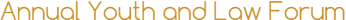 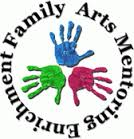 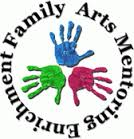 April ___, 2016Dear ________________:I am contacting you on behalf of the Annual Youth and Law Forum Planning Committee.  It is our pleasure to invite you to participate in the 26th Annual Youth and Law Forum occurring on Saturday, April 23, 2016, from 8:00 AM – 3:00 PM at First A.M.E. Church (1522 14th Avenue Seattle, WA 98122).  Our theme is “Empowering Youth Now.” The Youth and Law Forum has a long history of providing area youth with practical information and advice about our justice system in a non-confrontational, non-judgmental environment.  This year will be no different.  The Forum will include small group discussions on trending topics such as: appropriate responses to traffic and safety stops, the benefits and perils of social media, and accessing mental wellness resources.  We will receive a thought-provoking keynote address from Judge Glenda A. Hatchett, former Chief Juvenile Judge of Fulton County, Georgia; author; former Delta Airlines corporate counsel; and TV personality.  And there will be live demonstrations from the King County Sheriff's Office and the Seattle Police Department.  Each year, the Youth and Law Forum acts as a catalyst for an important and powerful community conversation between young people, parents, law enforcement officers, attorneys, judges, and community activists. We hope you will consider supporting the Forum this year by participating at the highest level possible, through event sponsorship.  In appreciation for your generosity, we are happy to extend a set of benefits as outlined below.MISSION SPONSOR		 							$1,000 Logo or name placement in YLF promotional materials			Recognition from podium during luncheon w/ Judge Hatchett	Acknowledgment in event social media		EVENT ADVOCATE										$500 Logo or name placement in YLF promotional materials			Recognition from podium during luncheon w/ Judge Hatchett				EVENT SUPPORTER									$100Logo or name placement in YLF promotional materials			Please make checks or money orders payable to MLK FAME Community Center, or to First AME Church, memo line: YOUTH and LAW FORUM.  Both are 501(c)(3) tax exempt organizations.  Please consult your accountant to determine the extent of any deduction of your donation to either entity.Thank you for considering this invitation to support the 26th Annual Youth and Law Forum.  We truly appreciate your commitment to the community. Sincerely,Alyson Palmer2016 Chair, Youth and Law Forum Planning Committee(206) 708-5397